ВетеринарияЗуева, Н. Клинический случай ультразвуковой диагностики инородного тела желудка и кишечника у собаки / Н. Зуева, А. Галямина // Современная ветеринарная медицина. - 2013. - № 5. - С. 45-47. Леонард, Р. Исследование мочи / Р. Леонард // Современная ветеринарная медицина. - 2012. - № 4. - С. 22-28. - 2 табл., 4 рис. Анализируя состав и свойства мочи в динамике, можно получить информацию о состоянии различных органов и систем пациента, оценить степень тяжести заболевания, а также сделать заключение об эффективности проводимого лечения. Сегодня наиболее распространёнными благодаря простате и быстроте выполнения являются исследования мочи с помощью полуавтоматических оптикоэлектронных приборов, работающих на реагентных ("мочевых") тест-полосках. Их недостатком являются относительно невысокие точность и специфичность определения и невозможность исследования осадка мочи.Формирование иммунного статуса у перенесших интранатальную асфиксию новорожденных телят / А. Г. Шахов [и др.] // Вестник Российской академии сельскохозяйственных наук. - 2013. - № 2. - С. 73-76. – 2 табл.Исследованиями установлено, что у новорожденных телят, перенесших интранатальную асфиксию, задерживается формирование клеточного и гуморального звеньев иммунитета, в результате чего их организм не может активно адаптироваться к неблагоприятным воздействиям факторов внешней среды, что приводит к увеличению возникновения желудочно-кишечных болезней.Ветеринарная вирусология, микробиологияЕгорова, И. Ю. Новый способ выявления гемолитической активности листерий / И. Ю. Егорова, Ю. О. Селянинов // Ветеринария. - 2013. - № 7. - С. 62-64. В статье представлены данные о новой двухслойной агаризованной среде, предназначенной для обнаружения гемолитической активности листерий. она обладает высокой чувствительностью и информативностью при выявлении гемолизинов листерий.Макаров, В. В. Сравнительная таксономия вируса африканской чумы свиней в группе крупных ядерно-цитоплазматических дезоксирибовирусов / В. В. Макаров // Вестник Российской академии сельскохозяйственных наук. - 2013. - № 4. - С. 40-44. – 4 рис.Кратко обобщены новые открытия и концепции в области вирусологии, в частности, относительно виросферы и гирусов - группы крупных ядерно-цитоплазматических дезоксирибовирусов. В контексте новых представлений интерпретируются важнейшие таксономические признаки и патогенность вирусов, в том числе африканской чумы свиней.Стегний, Б. Т. Изучение биологических свойств изолята вируса инфекционного ларинготрахеита кур, выделенного в Крыму / Б. Т. Стегний, Н. Г. Воротилова // Ветеринария. - 2013. - № 9. - С. 30-32.В статье представлена информация о биологических свойствах изолята вируса инфекционного ларинготрахеита, выделенного от павших кур 150-162-суточного возраста в период вспышки заболевания в одном из птицеводческих хозяйств Крыма.Ветеринарная санитарияБутко, М. П. Термохимические аэрозоли для дезинфекции и дезинфекции объектов животноводства / М. П. Бутко, В. С. Фролов, В. С. Беляков // Ветеринария. - 2013. - № 7. - С. 44-46.  В статье представлены материалы по разработкам и применению установки "Аист 2М" при аэрозольной дезинфекции и дезинсекции в различных отраслях животноводства (птицеводстве, свиноводстве и др.). В настоящее время ее успешно используют в 135 хозяйствах различных регионов России для профилактической и вынужденной дезинфекции.Делян, А. Программа контроля мух в животноводческих и птицеводческих хозяйствах / А. Делян, А. Духовский // Молочное и мясное скотоводство. - 2013. - № 3. - С. 26-28. Клинофорт люкс - универсальное дезинфицирующее средство / В. С. Угрюмова [и др.] // Ветеринария. - 2013. - № 6. - С. 20-22. Разработано и внедрено в ветеринарную практику эффективное универсальное дезинфицирующее средство Клинофорт люкс с широким спектром применения.Кочиш, И. И. Дезинфекция птичников дексидом / И. И. Кочиш, Е. Р. Нуралиев, А. Л. Киселев // Зоотехния. - 2013. - № 8. - С. 29-31. Статье представлены сравнительные данные результатов дезинфекции помещений птичников 5 % дексидом и 3 % формалином.Крикун, Т. И. Об особенностях национального ветеринарного надзора / Т. И. Крикун // Переработка молока. - 2013. - № 11. - С. 36-40. Лапко, В. Миксамин: эффективная дезинфекция / В. Лапко, Д. Соколов // Животноводство России. - 2013. - № 10. - С. 44. Луницын, В. Г. Выживаемость M. Bovis почве и экспериментальная оценка возможности ее обеззараживания дезинфицирующими средствами / В. Г. Луницын, А. В. Боранбаев // Ветеринария. - 2013. - № 9. - С. 41-43. Определены сроки сохранения патогенности и выживаемости в почве M. Bovis, выделенной от маралов. Испытанные в экспериментальных условиях средства дезинфекции оказались недостаточно эффективными для санации почв неблагополучных по туберкулезу зимников маралоферм.Чувствительность микроорганизмов к дезинфицирующим средствам / И. И. Тарасова [и др.] // Аграрная наука. - 2013. - 8. - С. 27-29. - рис. В статье представлены результаты сравнительного изучения методов оценки чувствительности микроорганизмов к дезинфицирующим средствам.Ветеринарная фармакологияГавриков, А. В. Комбинированные инъекционные препараты антибиотиков / А. В. Гавриков // Ветеринария. - 2013. - № 6. - С. 14-20. - 4 табл.  В статье представлен обзор зарегистрированных в Российской Федерации инъекционных ветеринарных антибактериальных препаратов и рассмотрены причины использования двух и более антибиотиков в одном препарате - проявление синергизма или расширение спектра действия. Дельцов, А. А. Сравнительная оценка интенсивности свободнорадикальных процессов при введении Ферранимала-75 и Урсоферрана-100 / А. А. Дельцов, Ц. Ц. Содбаев // Ветеринария. - 2013. - № 7. - С. 57-58. В результате проведенных исследований не установлено достоверных различий в активации процессов свободнорадикального окисления липидов при введении Ферранимала-75 и Урсоферрана-100.Рахматуллин, Э. К. Биохимическое обоснование действия антисептической эмульсии на животных / Э. К. Рахматуллин, И. А. Головин // Вестник Российской академии сельскохозяйственных наук. - 2013. - № 2. - С. 76-77.- 2 табл.В ОАО "Ветеринарные препараты" для профилактики, лечения трещин и сухости кожи вымени коров выпускается эмульсия антисептическая. Исследованиями установлено, что она не влияет на механизмы биохимической адаптации и защитно-приспособительные реакции организма животных. Обмен веществ и функции внутренних органов после применения антисептической эмульсии не нарушаются. На основании результатов биохимических исследований крови установлено, что эмульсия антисептическая для вымени коров безопасна.Сидоркин, В. А. Опыт и перспективы применения β -адреноблокатора Утеротрон в практике ветеринарной медицины России (обзор) / В. А. Сидоркин // Ветеринария. - 2013. - № 9. - С. 50-54. Изучена лечебно-профилактическая эффективность β-адренолитика Утеротрон при различных акушерско-гинекологических заболеваниях коров и свиней. Показаны его несомненные преимущества по сравнению с окситоцином. Однократное применение препарата существенно повышает плодотворность осеменения самок.Сравнительная характеристика биодинамики хелатного и декстранового комплексов железа / С. А. Енгашев [и др.] // Ветеринария. - 2013. - № 6. - С. 50-51. - 3 табл. Показана динамика изменений концентрации железа в сыворотке крови поросят на фоне применения препаратов железа декстранового и хелатного комплексов. Установлено, что железо, входящее в состав хелатного соединения, обладает более высокой биодоступностью по сравнению с его декстрановой формой.Стандартизация требований при разработке и производстве лекарственных средств для ветеринарного применения / А. Я. Самуйленко [и др.] // Ветеринария. - 2013. - № 8. - С. 11-16. В статье представлена информация о новом национальном стандарте ГОСТ Р 54763-2011 "Средства лекарственные для животных. Технологические регламенты производства. Содержание, порядок разработки, согласования и утверждения". Действие его распространяется на фармакологические, биологические и гомеопатические средства для ветеринарии.Тремасова, А. М. Шунгит в ветеринарии / А. М. Тремасова, С. О. Белецкий, М. Я. Тремасов // Ветеринария. - 2013. - № 7. - С. 55-57.  Дана оценка свойств природного минерала шунгита, спектр его возможного применения в ветеринарной практике.Уразаев, Д. Н. Основные аспекты и пути совершенствования фармацевтического синтеза железодекстрановых препаратов / Д. Н. Уразаев, А. А. Дельцов, А. Ю. Парасюк // Аграрная наука. - 2013. - № 9. - С. 24-25. В статье приведен анализ технических решений способов получения железодекстрановых препаратов. Описаны достоинства и недостатки представленных методов. Предложен улучшенный способ получения железодекстрановых препаратов.Хамед, А. А. Синергия и антагонизм ветеринарных препаратов / А. А. Хамед // Животноводство России. - 2013. - № 9. - С. 23-24. Эндогард® - новый атигельминтик с широким спектром действия // Современная ветеринарная медицина. - 2013. - № 4. - С. 30. Эндогард® - является антигельминтиком с широчайшим спектром действия благодаря содержанию четырех действующих веществ: празвакантела, пирантела, фебантела и ивермектина. Его используют для лечения и контроля возникновения наиболее распространенных эндопаразитов у собак. Также Эндогард® используют для лечения лямблиоза и профилактики дирофиляриоза. Внутренние незаразные болезни животныхБеленсон, М. Топическая диагностика при гиперадренокортицизме (синдроме Кушинга) / М. Беленсон // Современная ветеринарная медицина. - 2013. - № 5. - С. 23-26. - 4 табл., 3 рис. Гиперадренокортицизм (ГАК) - состояние, обусловленное хронической гиперкортизолемией. Это одно из наиболее распространенных эндокринных нарушений у собак. ГАК может быть ятрогенным и спонтанным. В рамках этой стать автор обращает внимание на спонтанные формы этого состояния.Белова, С. Алопеция Х / С. Белова // Современная ветеринарная медицина. - 2013. - № 5. - С. 34-36. - 10 рис. Алопеция Х - заболевание кожи, встречающееся исключительно у собак, которое характеризуется проявлением билатеральной симметричной не воспалительной алопеции. Болеют как суки, так и кобели, самый частый возраст возникновения первых симптомов - с 2 до 5 лет. Предрасположены собаки северных пород с густым подшерстком (померанцевый шпиц, маламут, акита-ину, сибирская лайка, кеесхонд самоед, чау-чау) и пудели.Белова, С. Фолликулярная дисплазия, связанная с окрасом / С. Белова // Современная ветеринарная медицина. - 2013. - № 4. - С. 16-18. - 11 рис. Фолликулярная дисплазия является скорее косметической проблемой и, если нет вторичной бактериальной инфекции, не требует лечения. Улучшить рост шерсти могут гормон эпифиза мелатонин и/или пищевые добавки с незаменимыми жирными кислотами.Влияние витаминов группы В на биодоступность железа / А. Сазонов [и др.] // Свиноводство. - 2013. - № 3. - С. 62-64. - 3 табл. В условиях свиноводческого хозяйства изучена эффективность препаратов с различной концентрацией железо-декстранового комплекса, а также его применением в сочетании с микроэлементами и витаминами. Установлено, что в сочетании витаминов группы В и железо-декстранового комплекса в препарате Ферран достоверно приводят к более чем двукратному увеличению усвояемости железа организмом новорожденных поросят в сравнении с другими железосодержащими препаратами.Диагностика лейкоза КРС с помощью праймеров к генам gag и pol / Г. Ю. Косовский [и др.] // Ветеринария. - 2013. - № 8. - С. 58-61. - 4 рис., 2 табл. Разработана тест-система ПЦР с оригинальными праймерами к генам gag и pol вируса лейкоза крупного рогатого скота. Она позволяет выявить интегрированную в геном животных провирусную ДНК и проявляет высокую чувствительность.Завалишина, С. Ю. Гемостатическая активность сосудов у телят при растительном кормлении / С. Ю. Завалишина // Ветеринария. - 2013. - № 8. - С. 43-46. - 2 табл. У здоровых телят при растительном кормлении, на фоне низкого уровня эндотелиоцитемии, наблюдают тенденцию к нарастанию антиагригационной активности сосудистой стенки. Для эндотелиоцитов этих животных характерно усиление продукции антитромбина III и тканевых активаторов плазмогена.Завалишина, С. Ю. Гемостатическая активность сосудов у новорожденных телят с дефицитом железа на фоне применения ферроглюкина и крезацина / С. Ю. Завалишина, Т. И. Глаголева, И. Н. Медведев // Ветеринария. - 2013. - № 6. - С. 47-49. Выявлены возможности сочетания ферроглюкина и крезацина для коррекции гемостатической активности сосудов у новорожденных телят с дефицитом железа и признаками анемии. Установлено, что через 3 сут после коррекции ослабляется уровень ПОЛ в плазме, в результате чего значительно усиливается антиагрегационная, противосвертывающая и фибринолитическая активность сосудистой стенки.Завалишина, С. Ю. Сосудистый геомстаз у новорожденных телят с дефицитом железа, получавших ферроглюкин / С. Ю. Завалишина, Т. И. Глаголева, И. Н. Медведев // Зоотехния. - 2013. - № 8. - С. 24-26. Оценены возможности ферроглюкина в плане коррекции гемостатической сосудистой активности у новорожденных телят с дефицитом железа и признаками анемии. Выяснено, что коррекция через 3 суток после ее окончания в незначительной мере ослабляет перекисное окисление липидов в плазме наблюдаемых животных, несколько усиливая антиагрегационную, противосвертывающую и фибринолитическую активность стенки сосудов.Золотарев, А. И. Кислотно-основное состояние и газовый состав крови у телят при бронхите / А. И. Золотарев, А. Е. Черницкий, М. И. Рецкий // Ветеринария. - 2013. - № 7. - С. 47-52.Изучена динамика показателей кислотно-основного состояния (КОС) и газового состава венозной крови у телят при появлении первых клинических признаков и разгаре бронхита.Как оздоровить стадо от лейкоза / Н. Ковалюк [и др.] // Молочное и мясное скотоводство. - 2013. - № 2. - С. 9-12. - 5 табл. Тяжелый комбинированный иммунодефицит арабских лошадей / В. В. Калашников [и др.] // Коневодство и конный спорт. - 2013. - № 5. - С. 14-15. - табл., рис. Целью исследования было выявлено носителей гена тяжелого комбинированного иммунодефицита в российской популяции чистокровных арабских лошадей. Протестировано 208 голов производящего состава. Выявлено 4 носителя дефектного гена.Колесниченко, И. С. Чувствительность служебных собак к повторному радиоактивному облучению / И. С. Колесниченко // Ветеринария. - 2013. - № 6. - С. 43-44. – 2 табл.Предварительное обследование собак в малых дозах повышает к повторному воздействию ионизирующей радиации в 2 раза и более.Леонард, Р. РААС и ее роль в патогенезе хронических асептических нефропатий / Р. Леонард // Современная ветеринарная медицина. - 2013. - № 5. - С. 12-18. - 2 рис., табл. Первично- или вторично-хронические глормерулонефриты (ХГН) - это наиболее распространенная форма асептических нефропатий, приводящая к развитию хронической болезни почек (ХБП) у кошек. У собак также встречаются ХГН, одной из наиболее распространенных форм, которых может быть диабетическая нефропатия, представляющая собой классическую модель гиперфильрационного глорулонефрита.Мелентьева, О. Н. Обструкция желудочно-кишечного тракта у кроликов / О. Н. Мелентьева // Кролиководство и звероводство. - 2013. - № 3. - С. 25-27. - 3 рис. В настоящее время трихобезоары и обструкцию желудочно-кишечного тракта у кроликов считают следствием, а не причиной моторики в результате действия многих факторов. Причиной обструкции могут быть волокна и кусочки кормов, различные мелкие предметы, опухоли, спайки, абсцессы, цисты ленточных гельминтов. Обязательной частью лечения является анальгезия и декомпрессия желудка.Мухамедшина, А. Р. Современные способы профилактики каннибализма птицы / А. Р. Мухамедшина // Ветеринария. - 2013. - № 7. - С. 18-20. Частичное удаление клюва - единственный надежный метод профилактики каннибализма домашней птицы. Современная аппаратура обеспечивает оптимальные условия для проведения данной процедуры. Лейкоз крупного рогатого скота - болезнь управляемая / М. И. Гулюкин [и др.] // Ветеринария. - 2013. - № 9. - С. 9-14. - 5 рис., 2 табл.Ретроспективный анализ работы, проведенный в Ленинградской области, позволяет считать эпизоотический процесс при лейкозе крупного рогатого скота управляемым, ликвидировать данную инфекцию и поддерживать по ней стойкое эпизоотическое благополучие.Никулин, И. А. Гепавет для профилактики гепатоза у служебных собак / И. А. Никулин, О. С. Корчагина // Ветеринария. - 2013. - № 8. - С. 47-50. Установлено положительное влияние премикса Гепавет на функциональное состояние печени и факторы неспецифической резистентности у служебных собак.Никулина, Н. Е. Морфометрическая характеристика нейтрофилов крови телят при неспецифической бронхопневмонии / Н. Е. Никулина, В. М. Аксенова // Ветеринария. - 2013. - № 9. - С. 47-49. - 3 табл. Установлено, что у животных развитие бронхопневмонии сопровождается увеличением общего числа лейкоцитов в крови, изменением морфометрических характеристик и функционального состояния нейтрофилов, а также повышением содержания малонового диадельгида в плазме.Предрасполагающие факторы и факторы риска мочекаменной болезни собак // Современная ветеринарная медицина. - 2013. - № 5. - С. 10-11. Мочекаменная болезнь часто встречается у собак. Уролиты могут образовываться во всех отделах мочевыводящих путей, но у собак это чаще всего происходит в мочевом пузыре. При мочекаменной болезни в моче наиболее часто обнаруживают 4 типа уролитов, образованных аммонийным фосфатом магния (струвитом), оксалатом кальция, уратом аммония и цистином.Сахарный диабет у кошек и собак // Современная ветеринарная медицина. - 2013. - № 4. - С. 8-9. Симонян, Г. А. Дифференциальная диагностика различных форм гемобластозов / Г. А. Симонян // Ветеринария. - 2013. - № 9. - С. 21-25. Методы клинико-гематологических и цитоморфологических исследований, проводимых в динамике развития лейкозного процесса, в комплексе с последующим гистологическим анализом материалов позволяют установить различные формы проявления гемабластозов крупного рогатого скота.Симонян, Г. "Разработан безубыточный метод искоренения лейкоза" / Г. Симонян // Животноводство России. - 2013. - № 5. - С. 43-46.Слаугалвис, В. Инновации для борьбы с синдромом дырявой кишки / В. Слаугалвис// Животноводство России. - 2013. - № 9. - С. 18-20. - 9 рис. Тепловой стресс у лактирующих молочных коров и способы его профилактики / Ю. Фомичев [и др.] // Молочное и мясное скотоводство. - 2013. - № 2. - С. 30-31. - 2 табл., рис. Приводится классификация теплового стресса по тяжести проявления у коров в зависимости от температурно-влажностного состояния окружающей среды. Рассмотрены изменения этологии, физиологии пищеварения, энергетического обмена и молочной продуктивности; повышение концентрации питательных веществ в рационе коров в качестве фактора компенсации снижения переваримых питательных веществ в результате действия высокой температуры среды.Тремасов, М. Я. Отравление овец и бычков фторацетатными производными / М. Я. Тремасов, К. Х. Папуниди // Ветеринария. - 2013. - № 8. - С. 46-47. Описан случай отравления овец и бычков веществом фторацетатного происхождения - этиловым эфиром трифторуксусной кислоты. Для профилактики отравления животных следует уделять внимание контролю безопасности кормов и их компонентов, включая кормовые добавки.Учасов, Д. С. Применение пробиотика Ситексфлор № 1 при окислительном стрессе у поросят / Д. С. Учасов, Н. И. Ярован // Зоотехния. - 2013. - № 9. - С. 14-15. Авторы изучали особенности антиоксидантного статуса у поросят после отъема и транспортировки при применении пробиотика Ситексфлор № 1. Включение этого пробиотика в рацион поросят в течение 14 дней после отъема и транспортировки способствует снижению содержания в сыворотке крови животных малонового диальдегида, повышению активности церулоплазмина, уровня витаминов А, Е, С, обеспечивает повышение сохранности поросят (на 4 %) и их живой массы (на 2,4 %).Фернандес, Видаль Л. В. Оценка применения препарата Форвет в лечении осложнённых форм атопического дерматита у собак / Фернандес Видаль Л. В., Я. Е. Власова, Н. С. Филидов // Современная ветеринарная медицина. - 2013. - № 4. - С. 12-14. - 2 табл. Атопический дерматит - иммунное заболевание, обусловленное аллергическими реакциями немедленного типа с гиперпродукцией lgE антител к аллергенам окружающей среды, с характерными признаками воспаления кожи, сопровождаемого зудом. Причиной атопического дерматита могут быть различные факторы внешней среды, но наиболее часто он связан с пищевой аллергией, обусловленной непереносимостью пищи или отдельных ее компонентов. Авторы статьи оценивали клиническую эффективность противовирусного и иммуномодулирующего препарата Форвет для лечения осложнённых форм атопического дерматита у собак.Хаугегаард, Д. Дополнительные инъекции железосодержащих препаратов поросятам / Д. Хаугегаард, П. Кристенсен, Х. Вахманн // Ветеринария. - 2013. - № 6. - С. 54-55.  В статье представлены данные о благоприятном воздействии декстрана железа Uniferon в дозе 200 мг при двукратной инъекции на показатели роста поросят и уровень гемоглобина в их крови.Щелкунов, И. С. Проблемы отечественной аквакультуры и охраны здоровья рыб / И. С. Щелкунов // Ветеринария. - 2013. - № 9. - С. 3-8. – 3 табл. Аквакультура в последние десятилетия - одна из интенсивных отраслей животноводства. Автор статьи делится своими наблюдениями о состоянии отечественной аквакультуры и системы охраны здоровья рыб с точки зрения ихтиовирусолога, дает анализ по контролю болезней обитателей водной среды, проводимому в Российской Федерации в прошлом и в настоящее время.Инфекционные болезни животныхАкбаев, Р. М. Паразитические членистоногие птиц в условиях различных биоценозов антропогенного ландшафта / Р. М. Акбаев // Ветеринария. - 2013. - № 6. - С. 34-35.Изучена фауна эктопаразитов синантропных видов птиц, гнездящихся на территории птицефабрик и жилых построек для людей.Бадмаева, О. Б. Сибирская язва в пограничной территории Бурятии и Монголии / О. Б. Бадмаева, В. Ц. Цыдыпов, О. Н. Ринчинова // Ветеринария. - 2013. - № 9. - С. 25-27. Статья посвящена эпизоотическим аспектам сибирской язвы в пограничной территории Бурятии и Монголии. На интенсивность и динамику заболеваемости оказывают влияние различия в плотности содержания, уровне охвата животных профилактической иммунизацией и другие факторы.Батуев, Ю. М. Простой метод диагностики вирусных болезней пчел / Ю. М. Батуев // Пчеловодство. - 2013. - № 5. - С. 28-30. Разработан простой и быстрый метод, позволяющий диагностировать вирусные болезни пчел непосредственно на пасеке.Бруцеллез сельскохозяйственных животных в Российской Федерации / М. И. Гулюкин [и др.] // Ветеринария. - 2013. - № 6. - С. 23-28. - 3 рис.  Приведены данные об эпизоотической ситуации по бруцеллезу животных в Российской Федерации в период с 2000 г. по настоящее время. Представлен анализ динамики заболеваемости животных бруцеллезом в зависимости от специфической профилактики и других факторов. Брылин, А. П. Инновационное решение борьбы с инфекционным ринотрахеитом, вирусной диареей, парагриппом-3 и респираторно-синциатиальной инфекцией крупного рогатого скота / А. П. Брылин // Ветеринария. - 2013. - № 9. - С. 14-16. В статье представлена характеристика уникальной вакцины ХИПРАБОВИС 4 (Хипра, Испания), которая защищает крупный рогатый скот от вирусов инфекционного ринотрахеита, вирусной диареи, парагриппа-3 и респираторно-синциальной инфекции.Влияние аминоселетона на показатели крови поросят при респираторной патологии / Ю. Н. Бригадиров [и др.] // Зоотехния. - 2013. - № 8. - С. 26-28. - 2 табл. Представлены результаты исследований по изучению влияния тканевого препарата аминоселетона, вводимого в дозе 0,10 и 0,25 мл/кг массы тела на гомеостаз поросят при респираторной патологии и оценки его практической эффективности при совместном применении с этиотропными средствами.Выявление специфических антител у вапити при туберкулезе / Э. А. Шуралев [и др.] // Ветеринария. - 2013. - № 8. - С. 54-57. Установлена возможность серологической диагностики туберкулеза у вапити, севроамериканскоми подвиде благородного оленя, в мультиплексном ИФА с хемилюминесцентной меткой, как альтернативного теста или в дополнение к другим диагностическим приемам.Джавадов, Э. Д. Инновационные направления в ветеринарной медицине - залог успешного развития промышленного птицеводства / Э. Д. Джавадов // Ветеринария. - 2013. - № 7. - С. 3-9.  В статье обсуждаются проблемы биобезопасности птицеводческих хозяйств в современных условиях и роль ветеринарной науки в ее обеспечении. Рассматриваются приоритетные направления деятельности профильного института по созданию эффективных средств и методов диагностики и профилактики инфекционных болезней птиц.Духовской, А. А. Особенности контроля ассоциированных инфекционных болезней на свинокомплексах / А. А. Духовской, А. Л. Делян // Свиноводство. - 2013. - № 3. - С. 67-69. - 3 табл. В статье освещены особенности контроля ассоциированных инфекционных болезней свиней, в том числе в условиях экономии ветеринарных бюджетных средств, на предприятиях с различным уровнем технологического менеджмента. Показана необходимость применения антибиотиков животным с низким статусом здоровья по рациональным схемам, основанным на их синергизме. Иванов, А. В. Состояние и перспективы специфической профилактики и ликвидации бруцеллеза КРС / А. В. Иванов, К. М. Салмаков, А. М. Фомин // Ветеринария. - 2013. - № 7. - С. 10-13. Усовершенствована система специфической профилактики и ликвидации бруцеллеза крупного рогатого скота, основанная на применении живых вакцин из слабоагглютиногенного штамма B. abortusR-1096, а также набора для дифференциальной серологической диагностики бруцеллеза и контроля иммунного ответа животных, привитых вакциной из штамма 82.Кокцидиозы и энтериты: тесная взаимосвязь : [болезни птицы] // Животноводство России. - 2013. - № 10. - С. 15-16. Колбасов, Д. Трансмиссивные заболевания животных / Д. Колбасов // Животноводство России. - 2013. - № 10. - С. 41-42. Комплексный препарат против инфекционных патологий / В. Николаенко [и др.] // Птицеводство. - 2013. - № 10. - С. 37-39. - Библиогр.: с. 28 (6 назв.). Авторы рассказывают о новом отечественном комплексном препарате на основе соли четырёхзамещённого аммония, лактулозы и сухой молочной сыворотки. Изучено его влияние на морфологические и биохимические показатели крови бройлеров. Выявлено также положительное действие на неспецифическую резистентность бройлеров.Костюченко, Е. А. Эффективность вакцинации свинок и свиноматок против цирковирусной инфекции / Е. А. Костюченко, С. А. Кукушкин, Т. В. Бондаренко // Свиноводство. - 2013. - № 3. - С. 71-72. Кушнир, А. Т. Оральная вакцинация бройлеров кросса КОББ 500 против ньюкаслской болезни / А. Т. Кушнир, В. И. Брит // Ветеринария. - 2013. - № 9. - С. 28-30. Представлены результаты оценки эффективности оральной вакцинации бройлеров против ньюкаслской болезни по серологическим показателям, сохранности поголовья и приросту массы тела.Майоров, А. И. Применение катозала при специфической профилактике чумы плотоядных у песцов / А. И. Майоров, М. А. Майоров // Кролиководство и звероводство. - 2013. - № 3. - С. 28. Катозол при его введении гипотрофичным щенкам песцов способствует увеличению титра вирусспецифических антител при специфической профилактике чумы плотоядных.Макаров, В. В. Африканская чума свиней: эпизоотический полиморфизм и контроль / В. В. Макаров, В. А. Грубый // Ветеринария. - 2013. - № 8. - С. 16-22. В статье рассмотрены признаки африканской чумы свиней в современных условиях, систематизированы типы эпизоотических ситуаций, сценарии контроля и международный опыт борьбы с этой опасной инфекцией.Метапневмовирусная инфекция в птицеводческих хозяйствах Украины / Л. И. Наливайко [и др.] // Ветеринария. - 2013. - № 7. - С. 28-31. - 3 рис., табл.В статье представлены результаты эпизоотического мониторинга метапневмовирусной инфекции птицы в Украине, серологических, патологоанатомических и вирусологических исследований.Морозенко, Д. В. Биополимеры соединительной ткани для контроля эффективности лечения при гастроэнтерите у собак / Д. В. Морозенко, В. И. Левченко // Ветеринария. - 2013. - № 8. - С. 51-53. В статье рассмотрена диагностическая роль биополимеров соединительной ткани в контроле эффективного лечения собак, больных алиментарным гастроэнтеритом.На Кубани выбирают Ингельвак ЦиркоФЛЕКС / В. Н. Пойденко [и др.] // Свиноводство. - 2013. - № 6. - С. 61-62. - 3 табл., 2 рис. В опытах проведено сравнение эффективности трех вакцин против ЦВС-2 зарубежного производства при однократном введении поросятам. Наилучшие показатели обеспечила вакцина Ингельвак ЦиркоФЛЕКС, которая была одинаково эффективна при введении в 2 и 3-недельном возрасте.Назаров, Н. А. Латекс-агглютинационный тест для диагностики бешенства животных / Н. А. Назаров, С. С. Рыбаков, А. Е. Метлин // Ветеринария. - 2013. - № 6. - С. 56-61. – 4 табл.Разработан метод приготовления и способы контроля латекс-агглютационных тестов для диагностики бешенства животных. Степень сенсибилизации латексных частиц контролировали, применяя спектрофотометрический метод и иммуноферментный анализ. Установлена взаимосвязь между диагностической и количественной чувствительностью (0,125-0,250 мкг/мл) приготовленных латексных тестов. Новый подход к терапии инфекционных заболеваний животных / А. А. Евглевский [и др.] // Вестник Российской академии сельскохозяйственных наук. - 2013. - № 2. - С. 71-72. В статье представлены результаты авторских исследований, положенных в основу разработки нового подхода управления инфекционным процессом, включающего комплексное воздействие не только на возбудителя болезни, но и на систему иммунитета и метаболические процессы.Орлянкин, Б. Г. Цирковирусные инфекции свиней: распространение, диагностика и специфическая профилактика / Б. Г. Орлянкин // Ветеринария. - 2013. - № 8. - С. 3-9. Представлены данные о распространении, экономическом ущербе, диагностике и специфической профилактике болезней свиней. Показана высокая эффективность вакцины "ВЕРРЕС-ЦИРКО".Панюшкин, А. И. Тест-система ИФА ZETECT PRRS для серологической диагностики репродуктивно-респираторного синдрома свиней / А. И. Панюшкин // Ветеринария. - 2013. - № 7. - С. 15-18. - 2 табл. Приведены результаты полевых испытаний тест-системы ИФА ZETECT PRRS для серологической диагностики репродуктивно-респираторного синдрома свиней.Пастереллез животных и птиц в Иркутской области / А. М. Аболов [и др.] // Достижения науки и техники АПК. - 2013. - № 9. - С. 68-69. - рис. С целью оценки инфицированности птиц и животных разных видов (крупный и мелкий рогатый скот, свиньи, лошади, прочие) возбудителями пастереллеза, а также для определения временной и территориальной распространенности этой инфекции в Иркутской области в течение 2004-2011 гг. проведено исследование 1945 проб биологического материала. Инфицированность пастереллезом животных составила 13,1%, птиц - 9,1%. Среди животных наиболее высокие показатели наблюдались при исследовании материала среди свиней, крупного и мелкого рогатого скота (15,6, 14,8 и 11,5% соответственно).Полизан и хитозан - инактиваторы амитраза / В. В. Баньковский [и др.] // Пчеловодство. - 2013. - № 9. - С. 22-23. Показано положительное влияние препаратов полизин и хитозан на инактивацию амитраза после противоварроатозной обработки препаратом дилабик.Правильный подбор вакцин - залог здоровья птицы / Э. Джавадов [и др.] // Животноводство России. - 2013. - № 10. - С. 7-8. - 3 табл. Основу промышленного птицеводства России составляют крупные сельскохозяйственные холдинги, на территории которых сконцентрировано многомиллионное поголовье. В этих условиях основной способ противостояния инфекционным болезням – вакцинопрофилактика.Борисенкова, А. Моклавит-1 в системе контроля бактериальных болезней / А. Борисенкова, О. Новикова, Ж. Проккоева // Птицеводство. - 2013. - № 10. - С. 43-45. - Библиогр.: с. 28 (6 назв.). Авторы предлагают в системе ветеринарно-профилактических мероприятий "Монклавит-1" для аэрозольной обработки воздушной среды птичника в присутствии птицы. Отмечено значительное снижение роста кишечной палочки.Роднова, В. А. Натуральные противоварроатозные препараты : [о препаратах Бисанар и Экопол] / В. А. Роднова, О. К. Чупахина // Пчеловодство. - 2013. - № 4. - С. 24. Роль нарушений кальций-магниевого гомеостаза в возникновении и развитии респираторных заболеваний у телят / А. Е. Черницкий [и др.] // Вестник Российской академии сельскохозяйственных наук. - 2013. - № 4. - С. 59-62. – табл. Установлено, что при расстройстве гомеостаза кальция и магния у новорожденных телят нарушаются: формирование колострального иммунитета; становление функции внешнего дыхания; процессы бронхоальвеолярной секреции и мукоцилиарного клиренса. При этом создаются благоприятные условия для колонизации слизистых оболочек дыхательных путей потенциальными патогенами и развития респираторных болезней.Романенко, В. Ф. Эпизоотолого-эпидемиологические особенности микобактерий туберкулеза / В. Ф. Романенко // Ветеринария. - 2013. - № 7. - С. 23-28. - 2 табл.  В статье приведены данные, доказывающие, что все три вида микобактерий туберкулёза - M. tuberculosis, M. bovis и M. avium - являются вариантами одного микроорганизма с заложенными в геноме каждого из них свойствами, позволяющими адаптироваться к разным хозяевам и вызывать у них туберкулез. Современный подход к диагностике респираторных инфекций крупного рогатого скота, вызываемых корона- и герпесвирусами / К. П. Юров [и др.]// Ветеринария. - 2013. - № 8. - С. 23-29. В отдельных регионах России наблюдается интродукция в популяцию крупного рогатого скота изменений вариантов герпес- (ГВК5) и коронвирусов, вызывающих острые вспышки острого респираторного заболевания у телят и коров. Эти возбудители широко распространены в странах, экспортирующих племенной скот и продукты животноводства в Россию.Суюндукова, Г. Я. Фторхинолоны против возбудителей европейского гнильца / Г. Я. Суюндукова, В. Р. Туктаров // Пчеловодство. - 2013. - № 4. - С. 22-23. - 2 табл. Приведены результаты изучения чувствительности возбудителей европейского гнильца пчел к некоторым фторхинолонам в сравнении в антибиотиком окстетрациклин. Показан высокий терапевтический эффект пефлоксацина.Терапевтическая эффективность препарата Фенитил при желудочно-кишечных болезнях телят и поросят / С. В. Шабунин [и др.] // Ветеринария. - 2013. - № 7. - С. 21-23. - 4 табл. Результаты экспериментов, проведенные в условиях хозяйств, показали, что комплексный антимикробный препарат Фенитил эффективен при колибактериозе телят и поросят, смешанной инфекции Escherichia coli и Enterococcus faecalis а также дезинтерии поросят.Тимина, А. М. Диагностика везикулярной болезни свиней методом ПЦР в реальном времени / А. М. Тимина, А. В. Щербаков, Н. А. Перевозчикова // Ветеринария. - 2013. - № 7. - С. 59-62. - 4 табл. Разработана ПЦР в реальном времени, позволяющая обнаружить РНК вируса везикулярной болезни свиней. Специфичность и чувствительность метода проверены на вирусах из коллекции ФГБУ ВНИИЖЗ и подтверждены в международных сличительных испытаниях по диагностике везикулярной болезни свиней и ящура.Экспериментальная лабораторная модель купирования бруцеллезной инфекции / П. К. Аракелян [и др.] // Ветеринария. - 2013. - № 8. - С. 29-31. Морских свинок экспериментально заразили штаммом B. melitensis 16 М. Антибактериальный препарат Нитокс-200 при введении лабораторным животным в дозе 20 мг/кг массы тела с последующей конъюнктивальной иммунизацией их через 8 дней вакциной из штамма B. abortus 19 обеспечивает полную элиминацию вирулентного штамма бруцелл из организма всех инфицированных животных в течение 1 месяца. Добиться этого только препаратом Нитокс-200 или упомянутой вакциной не удается.Инвазионные болезни животныхАндреянов, О. Н. К дифференцированной диагностике возбудителя трихинеллеза / О. Н. Андреянов, Ф. К. Скворцова // Ветеринария. - 2013. - № 8. - С. 32-36. - 2 табл., 2 рис. В статье рассмотрена дифференциальная диагностика личинок гельминтозоонозов кабанов и других плотоядных методом компрессорной трихинеллоскопии и пептолиза.Гусманова, Г. И. Профилактические мероприятия при эхинококкозе овец / Г. И. Гусманова, Р. С. Кармалиев, Д. С. Ладина // Ветеринария. - 2013. - № 9. - С. 35-37. К способам профилактики эхинококкоза овец можно отнести дегельминтизацию плотоядных, предупреждение рассеивания яиц Е. granulosus во внешней среде химическими средствами. Все они направлены на разрыв биологического цикла развития возбудителя. Кроме того, важным фактором, разрушающим паразитарные системы, является ускоренный откорм животных. В этом случае ларвоцисты Е. granulosusне успевают развиться до инвазионной стадии, и их биологический цикл прерывается. Дракер 10.2 против куриного клеща / Р. Т. Сафиуллин [и др.]
// Ветеринария. - 2013. - № 6. - С. 32-34.  При использовании для дезинсекции в период подготовки пролонгированного препарата Дракер 10.2 3 5-ный и норме расхода 1 л на 200 кв. м. поверхности ремонтный молодняк кур был свободен от куриного клеща до 70-дневного возраста. В 84- и 100-дневном возрасте пробы были положительные соответственно в 10 и 15 % случаях.Енгашев, С. В. Эффективность антикокцидийного препарата Эйметерм при эймериозе и криптоспоридиозе крупного рогатого скота / С. В. Енгашев, М. Д. Новак // Ветеринария. - 2013. - № 7. - С. 32-34.  Изучена эффективность Эйметерма при эймериозе крупного рогатого скота, а также разработаны схемы применения препарата с целью предупреждения появления устойчивых изолятов эймериидных кокцидий. Мкртчян, М. Э. Влияние трематодозов на химические показатели и физико-химические показатели мяса крупного рогатого скота / М. Э. Мкртчян // Достижения науки и техники АПК. - 2013. - № 8. - С. 59-60. - 2 табл. Исследования проводили с целью сравнительного анализа изменений химических и физико-химических показателей мяса крупного рогатого скота при моно- и микстинвазиях.Химиотерапия гельминтозов животных / М. Х. Джафаров [и др.] // Вестник Российской академии сельскохозяйственных наук. - 2013. - № 2. - С. 68-71.Рассмотрена эволюция химиотерапии гельминтозов животных. Представлен краткий обзор современных антигельминтных субстанций и альтернативных методов дегельминтизации.Хорак, И. Г. Сравнение эффективности инсектоакарицидных ошейников и препаратов в форме капель на холку в отношении Rhipicephalus sanguineus и Ctenocephalides felis felis у собак / И. Г. Хорак, Ж. Фури, Д. Штаннек // Современная ветеринарная медицина. - 2013. - № 4. - С. 10-11. Авторы статьи оценивали эффективность различных лекарственных средств в отношении клещей и блох у собак. Для этого были выполнены два исследования, в которых была произведена сравнительная оценка эффективности пяти химических веществ или их комбинаций в отношении смоделированных в лабораторных условиях инфестаций паразитами R. sanguineus и C. felis felis.Хусайынова, Н. Т. Эймериоз крупного рогатого скота на востоке и северо-востоке Казахстана / Н. Т. Хусайынова, М. М. Искаков // Ветеринария. - 2013. - № 7. - С. 34-35. В статье обсуждаются проблемы эпизоотологии, лечения и профилактики эймериоза крупного рогатого скота. Обнаружено 8 видов эймерий на востоке и 7 видов - на северо-востоке Казахстана. На основании результатов исследований разработаны новые способы терапии животных при инвазии.Шодмонов, И. Ионизен при цестодозах овец / И. Шодмонов, Е. С. Енгашева // Ветеринария. - 2013. - № 9. - С. 33-34. - 2 табл. В условиях Республики Таджикистан изучена антгельминтная активность нового препарата Монизен (ООО "НВЦ Агроветзащита", Россия) при цестодозах ягнят.Эффективность применения препарата Адвокат® при паразитарных болезнях собак / И. А. Архипов [и др.] // Современная ветеринарная медицина. - 2013. - № 5. - С. 20-21. - табл. Компанией "БАЙЕР" (Германия) в целях лечения и профилактики паразитарных болезней собак разработан комплексный препарат под торговым названием Адвокат®, представляющий собой раствор для наружного применения, расфасованный в полимерные пипетки-капельницы. В качестве действующих веществ препарат содержит имидаклоприд - 10% и миксидектин - 2,5%, а также вспомогательные компоненты, обеспечивающие проникновение действующих веществ к местам локализации паразитов.Ветеринарная хирургияГолубева, Е. А. Факторы, предрасполагающие к возникновению и развитию у лошадей сосудистого кератита / Е. А. Голубева // Ветеринария. - 2013. - № 6. - С. 45-47. – 2 табл.В статье приведены факторы, которые способствуют возникновению и развитию у лошадей краевого сосудистого кератита.Ковалевский, Д. М. Двойная остеотомия таза в лечении ювенильной дисплазии тазобедренных суставов / Д. М. Ковалевский // Современная ветеринарная медицина. - 2013. - № 5. - С. 8. - 2 рис. Константиновский, А. Дистрофии роговицы / А. Константиновский, Ю. Николаева // Современная ветеринарная медицина. - 2013. - № 4. - С. 32-33. - 2 рис. Дистрофии роговицы - это наследственно обусловленные заболевания, характеризующиеся чаще всего симметричным поражением обоих глаз. Заболевание чаще всего встречается у собак, очень редко у кошек. Дебютируют дистрофии обычно в возрасте от 4 месяцев до 13 лет, они не связаны с травмами глаза и/или роговицы, с обменом веществ или с системными заболеваниями.Опухоли надпочечников с различной клинической картиной у трёх собак. Клинические случаи // Современная ветеринарная медицина. - 2013. - № 5. - С. 28-33. Описаны три случая односторонних опухолей надпочечников с наличием или отсутствием клинических проявлений. В первом случае наблюдалась односторонняя не продуцирующая аденома коры надпочечника, во втором - односторонняя кортизол-продуцирующая аденома коры надпочечника, в третьем - феохромоцитома. Выбранной тактикой лечения во всех трех случаях стало удаление надпочечников.Обезболивание после обработки периодонта у собак: сравнение трех протоколов анальгезии / P. Rauser [и др.] // Современная ветеринарная медицина. - 2013. - № 5. - С. 39-44. - табл. Авторами статьи изучено обезболивающее действие карпрофена, морфина и бипувакаина при их использовании после обработки (скайлинга) периодонта у собак.Самоловов, А. А. Хромота, болезни копытцев, некробактериоз молочных коров / А. А. Самоловов, С. В. Лопатин // Ветеринария. - 2013. - № 6. - С. 28-31.  Во всем мире в дойных стадах крупного рогатого скота широко распространена хромота. Более чем в 90 % случаев она обусловлена поражениями в области копытцев (в первую очередь ламинитом и некробактериозом). Главным предрасполагающим фактором ламинита служит кормление. Поэтому в основе профилактики болезней копытцев должна лежать организация кормления, а не вакцинация животных.Случай применения метода Г. А. Илизарова при раздробленном переломе левой кости у лошади / О. В. Шимко [и др.] // Современная ветеринарная медицина. - 2013. - № 4. - С. 34-36. - 8 рис. Чрескостный остеосинтез методом Илизарова наиболее приемлем для лечения сложных переломов путовой кости у лошадей, хотя требует длительного и кропотливого ухода за аппаратом и животным.Ветеринарное акушерство и гинекологияВетеринарные аспекты решения проблемы метрит-мастит-агалактия свиноматок / С. В. Шабунин [и др.] // Достижения науки и техники АПК. - 2013. - № 9. - С. 62-65. - 2 рис. Исследования проводили с целью определения критерия риска развития метрит-мастит-агалактии у свиноматок (n=3157), патогенетической роли гормонально-метаболического дисбаланса в ее развитии (n=550) и разработки методов профилактики с использованием различных биологически активных препаратов и антибактериальных средств (n=158).Ветеринарные аспекты решения проблемы метрит-мастит-агалактия свиноматок / С. В. Шабунин [и др.] // Достижения науки и техники АПК. - 2013. - № 9. - С. 62-65. - 2 рис. Исследования проводили с целью определения критерия риска развития метрит-мастит-агалактии у свиноматок (n=3157), патогенетической роли гормонально-метаболического дисбаланса в ее развитии (n=550) и разработки методов профилактики с использованием различных биологически активных препаратов и антибактериальных средств (n=158).Григорьев, В. Родильный парез / В. Григорьев // Приусадебное хозяйство. - 2013. - № 10. - С. 81-82. Зубарев, В. Н. Современный подход к лечению коров при эндометрите / В. Н. Зубарев, И. Ю. Панков, А. В. Егунова // Ветеринария. - 2013. - № 7. - С. 36-38.  В статье представлена схема лечения коров, больных послеродовым эндометритом, позволяющая значительно уменьшить сроки ограничения по продукции животного происхождения и получить больший экономический эффект. Иммунопрофилактика послеродовых воспалительных процессов инфекционной этиологии у коров / Н. П. Тулева [и др.] // Ветеринария. - 2013. - № 7. - С. 14-15.  Иммунопрофилактика послеродовых воспалительных процессов инфекционной этиологии препаратом Витулин-В повышает у коров естественную резистентность, исключает появление воспалительных процессов в родовых путях и полностью восстанавливает воспроизводительную функцию.Использование термометрии точек акупунктуры для оптимизации рецептов лечения животных / Г. В. Казеев [и др.] // Коневодство и конный спорт. - 2013. - № 5. - С. 17-19. В статье дается понятие об энергоинформационной системе живых организмов, ее структурных единицах (точках, каналах) и способах взаимодействия организма посредством данной системы с окружающей средой. Лечение заболеваний животных методом акупунктуры с применением дистанционных термометров дало возможность упростить рецепты, включая в них только точки ("горячие точки"), отвечающие за поражённый участок органа, а не на все точки, определяющие работу данного органа. Использование метода корректировки и оптимизации рецептов представлено на примере лечения гипотонии и атонии матки кобыл.Камычек, М. Антиоксиданты улучшают репродуктивную функцию свиноматок / М. Камычек // Свиноводство. - 2013. - № 6. - С. 65-67. Одним из препаратов, призванных улучшить репродуктивную функцию свиноматок является Vitonic CH производства французской компании Farm`apro. В состав Vitonic CH входят микроэлементы, витамины, аминокислоты и смесь лечебных трав. Установлено, что применение продукта обеспечивает восполнение дефицита витаминов и минералов у свиноматок, повышает эффективность спаривания и снижает эмбриональную смертность.Конопельцев, И. Г. Применение озонированной эмульсии при остром эндометрите у коров / И. Г. Конопельцев, Е. С. Муравина, А. Ф. Сапожников // Ветеринария. - 2013. - № 8. - С. 39-42. - 2 табл. Представлен новый способ терапии коров, больных послеродовым острым эндометритом, на основе озонированной эмульсии, позволяющей повысить эффективность проводимых лечебных мероприятий и сократить период от отела до оплодотворения.Лебедева, Л. Ф. Ультразвуковые характеристики различных фаз беременности у кобыл / Л. Ф. Лебедева // Коневодство и конный спорт. - 2013. - № 2. - С. 14-16. Описаны основные признаки, характерные для УЗ-изображений эмбриона/плода кобыл в разные фазы жеребости.Перепелюк, А. Планируем супоросность с Мапрелином® ХР10 / А. Перепелюк, Ю. Сопова // Животноводство России. - 2013. - № 9. - С. 37-38. В современном свиноводстве управление размножением играет решающую роль в достижении экономической эффективности. В каждом отдельном случае применение только таких технологий, как оптимизация кормления, групповой опорос, режим освещения и т. д., недостаточно для удовлетворения высоких требований фермеров.Перепелюк, А. Сокращая непродуктивный период / А. Перепелюк, Ю. Сопова // Свиноводство. - 2013. - № 6. - С. 69-70. - 2 табл. Не секрет, что для динамичного развития свиноводства недостаточно иметь животных с ценным генотипом. Очень важно постоянно поддерживать оптимальный физиологический уровень репродуктивной системы стада, обеспечивая высокие показатели плодовитости и получать жизнеспособный молодняк. Наладить эффективный контроль помогают гормональные препараты.Применение интерферонов для профилактики ранней эмбриональной смертности у молочных коров / М. Вареников [и др.] // Молочное и мясное скотоводство. - 2013. - № 5. - С. 27-29. Определена эффективность интерферонов в повышении результативности осеменения коров животноводческих комплексов промышленного типа. Выявлена зависимость влияния разных доз Миксоферона на показатели эмбриональной смертности и результативность осеменения.Romagnoli, Dr. S. Азооспермия как причина бесплодия у собак / Romagnoli Dr. S. // Современная ветеринарная медицина. - 2013. - № 4. - С. 20. Скляров, П. Н. Антенатальная патология у овец и коз: диагностика и профилактика / П. Н. Скляров // Дальневосточный аграрный вестник. - 2013. - № 1. - С. 36-40. Работа посвящена решению проблемы антенатальной патологи овец и коз - разработке способов оценки состояния эмбрионов/плодов и комплексной профилактики, позволяющих получить объективную информацию и осуществлять соответствующие мероприятия по оптимизации течения антенатального периода развития.Технологические параметры машинного доения и заболеваемость коров маститами / Н. Т. Климов [и др.] // Ветеринария. - 2013. - № 8. - С. 37-39. - 3 табл.Нарушение параметров доения негативно влияет на молочную железу коров. Установлено, что при запасе вакуума ниже нормативного в 2,2 раза, его уровня в подсосковой камере менее 37 кПа и порога снятия доильных стаканов менее 200 г/мин., приводят к снижению скорости молокоотдачи, увеличению продолжительности доения, развитию воспалительного процесса в вымени.Хлопицкий, В. П. Контроль причин бесплодия - залог репродуктивного долголетия и здоровья маточного поголовья свиней / В. П. Хлопицкий, К. А. Кривенцев, Т. А. Сафина // Свиноводство. - 2013. - № 6. - С. 73-76. Определена общая структура овариальных и воспалительных причин бесплодия у свиноматок в условиях свинокомплексов промышленного типа. Прослежена взаимосвязь овариальных патологий и воспалительных заболеваний репродуктивных органов. Представлены рекомендации для контроля репродуктивного здоровья свиноматок.Чомаев, А. Ранняя эмбриональная смертность у скота / А. Чомаев, О. Митяшова // Животноводство России. - 2013. - № 9. - С. 41-42. Шкиль, Н. Н. Применение лекарственных веществ в сверхнизких концентрациях при лечении мастита коров / Н. Н. Шкиль, Е. В. Филатова // Сибирский вестник сельскохозяйственной науки. - 2013. - № 4. - С. 46-51. Эхография высокопродуктивных коров в ранние сроки беременности / М. В. Ряпосова [и др.] // Ветеринария. - 2013. - № 6. - С. 36-39.Ранняя диагностика стельности коров ультразвуковым методом позволяет выявить патологию репродуктивных органов, а также оценить фактический уровень скрытых абортов. Смертность эмбрионов высокопродуктивных кров зависит от сезона года и продуктивности, варьируя в пределах 4,17-20,23 %. С помощью ранней диагностики беременности ультразвуковым методом на молочном комплексе в Свердловской области в 2012 г. удалось выявить 347 бесплодных коров в среднем на 30 дней раньше, чем обычно.Составитель: Л. М. Бабанина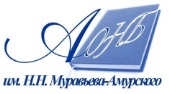 Государственное бюджетное учреждение культуры«Амурская областная научная библиотека имени Н.Н. Муравьева-Амурского